ПОСТАНОВЛЕНИЕ« 01»  апреля  2024 года                                                                                           № 268с. ТурунтаевоО внесении изменений в постановление Прибайкальской районной администрации от 22.01.2014 года № 100  «Об утверждении состава и Положения о Комиссии Прибайкальского района по предупреждению и ликвидации чрезвычайных ситуаций и обеспечению пожарной безопасности»Во  исполнение постановления Правительства Российской Федерации от 22.12.2023 г. № 2263 «Об установлении уровней реагирования на ландшафтные (природные) пожары», постановляю:1. Внести в постановление Прибайкальской районной администрации от 22.01.2014 г. № 100 «Об утверждении состава и Положения о Комиссии Прибайкальского района по предупреждению и ликвидации чрезвычайных ситуаций и обеспечению пожарной безопасности» следующие изменения:1.1.   Дополнить Положение о Комиссии Прибайкальского района по предупреждению и ликвидации чрезвычайных ситуаций и обеспечению пожарной безопасности:- « п. 4.9. Устанавливать  муниципальный уровень реагирования на ландшафтные (природные) пожары »;           2. Постановление опубликовать в газете «Прибайкалец» и разместить на официальном сайте Администрации МО «Прибайкальский район».          3. Постановление вступает в  силу со дня его подписания.  И.о. руководителя                                                                         С.В. СитниковИсп. Марченко В.А.Отдел ГО и ЧСТел. 41-5-65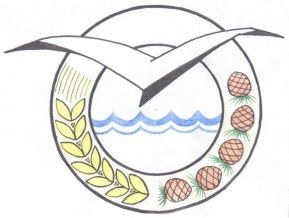 ПРИБАЙКАЛЬСКАЯ РАЙОННАЯ                          АДМИНИСТРАЦИЯ            РЕСПУБЛИКИ БУРЯТИЯ                   БУРЯАД УЛАСАЙ               БАЙГАЛ ШАДАРАЙ АЙМАГАЙ                   ЗАХИРГААН